1. MotivateWhen have you had a problem with your vision?itchy, swollen eye lids during allergy seasonadjusting to contact lenseswhen the doctor dilates your eyesthe two weeks between cataract surgeries (right eye, then left)when your arms aren’t long enough when you got poked in the eye in sportsgot pink eye from the kids2. TransitionThese are all physical eye problems.Today we study how Jesus addressed problems with spiritual eyesightA man testifies, “Jesus led me increasingly to see who He is.”3. Bible Study3.1 Jesus Brings Glory to GodListen for a theology question and answer.John 9:1-7 (NIV)  As he went along, he saw a man blind from birth. 2  His disciples asked him, "Rabbi, who sinned, this man or his parents, that he was born blind?" 3  "Neither this man nor his parents sinned," said Jesus, "but this happened so that the work of God might be displayed in his life. 4  As long as it is day, we must do the work of him who sent me. Night is coming, when no one can work. 5  While I am in the world, I am the light of the world." 6  Having said this, he spit on the ground, made some mud with the saliva, and put it on the man's eyes. 7  "Go," he told him, "wash in the Pool of Siloam" (this word means Sent). So the man went and washed, and came home seeing.What theological debate did the man’s presence generate among the disciples?saw a man known to be blind from birthsome people declared sickness was the result of sins committedso … is a person blind from birth because he sinned (pre-natal sin)or was it punishment for sin of the parents How did Jesus answer their inquiry?it wasn’t pre-natal sin (not a logical possibility)it wasn’t the parentsJesus said it happened so that the work of God might be displayed in his lifeSo … did God cause the blindness so Jesus could perform the miracle?Consider this answer to the accusation.Consider verses 3 and 4 togetherInterpret it to have a period after Jesus answer that neither the man nor his parents had sinned – the end of the sentenceThe last half of verse 3 is the first part of the sentence which continues into verse 4Then it would read, “But that the works of God should be made manifest in him, we must work the works of Him that sent me while it is day: the night comes when no man can work.” No reason is given for the cause of the blindnessWhat principle does it teach us about suffering? whatever the reason of the suffering …It will be an opportunity for God to accomplish good thingsHe can display His power, authority, and love for peopleWho does Jesus declare Himself to be and what is the significance of the statement? “I am the light of the world.”the world is dark with sinJesus’ life and ministry enlightens us concerning our spiritual needsHe reveals to us God’s loveHe provides the solution to our sin problemHe enables us to see, understand, and accept God’s TruthWhat unusual method did Jesus use to bring about the healing? spitting in the dirt, making a mud “ointment”sends the man to a local spring to wash it offOn what basis was the man given his sight; saliva, dirt, mud, water, or something more? the man demonstrated his faith in Jesus’ words and actionshe did what Jesus told him to dohe believed that it would work and heal his eyessimilar to when Elisha told Naaman to dip himself 7 times in the Jordan to be cured of leprosyHow can difficulties bring glory to God?we are reminded of, enlightened to the power and authority of Godwe place our trust in His power to take care of the difficultywe see God’s power at workwe praise and thank Him for what He has donewe worship Him for Who He is3.2 God Is at Work through JesusListen for how God works through Jesus.John 9:32-33 (NIV)   Nobody has ever heard of opening the eyes of a man born blind. 33  If this man were not from God, he could do nothing."Note who is speaking in these verses. It is said in the context of the (former) blind man arguing with the religious leaders.They cannot admit Jesus is from God.  They want the man to declare that Jesus was sinful for (again) healing on the Sabbath.He responds that their accusation makes no sense.He says that if Jesus were evil, He would not be able to do these kinds of miracles.What are some obstacles that prevent people from recognizing God’s work today?go with the sciencelack of faith we see a rational explanation for what is considered God’s workingeven believers often attribute God’s intervention in our lives as “good luck” or “fortunate”we are “programmed” to look for, to assume scientific or humanistic cause and effectactually Christians saved out of spirit worship are more ready to attribute a miracle to GodWhy are we sometimes hesitant to ask God for things only He can do?we could be embarrassed if we declare we are trusting God and He doesn’t answer like we think He shouldGod is too busy with big stuff (war, global climate change, 
world politics, famine, blizzards, hurricanes, earthquakes …)                       Thesemy problem is too small for God’s attention                                           are lies from Satanmy problem is too big for God – not even He can solve this messThe religious leaders were upset because Jesus did things they thought would threaten their position.  How do people respond when the status quo is disturbed? don’t want to hear of it, try to suppress the very idea things are good the way they arethe unknown is considered “dangerous”we’ll lose our following, our authority in religious affairsIn what way does Jesus sometimes upset the status quo in our lives?blindsided by an illnesschallenged to trust Him in a new situationshows us things in our lives that should be done away withshows us a direction He wants your life to take – what we should be doing or not doingnudges us toward a new direction of ministry3.3 Jesus Reveals Truth about HimselfListen for Jesus’ follow up encounter.John 9:35-38 (NIV)  Jesus heard that they had thrown him out, and when he found him, he said, "Do you believe in the Son of Man?" 36  "Who is he, sir?" the man asked. "Tell me so that I may believe in him." 37  Jesus said, "You have now seen him; in fact, he is the one speaking with you." 38  Then the man said, "Lord, I believe," and he worshiped him.What act of Jesus indicates His ongoing compassion for the man even beyond the act of healing? followed up on the problems the man was havingheard of the hassle he was gettingrevealed the true source of the power,  the One who had healed himspoke to the issue of spiritual sightcompleted the miracle of changing the man’s life With what great truth did Jesus confront the man?Jesus was/is the MessiahHe can heal physically and spirituallynow the man experienced both the power of God and His love What should cause us to worship Jesus … to be in awe of Him … to declare His worthiness?who Jesus is – Savior, Healer, Provider, Good ShepherdGod’s beautiful creationGod’s direction of History – direction for our own personal livesthe promise of God’s culmination of historyanswers to prayeramazing provisionWhat practices in your life can lead you to know more and more about Jesus; thus, helping you know more of His love, grace, and truth?communicating with God – reading His Word, speaking to Him in prayerinvolvement in the work of God’s Kingdomparticipating in the Great Commissiontrusting God for situations where you need Him to workThe highest response to what the Lord has made known is worship—Confessing His Lordship, Professing our faith in Him,With humility, giving Him praise, honor, and gloryAll because He is worthy.ApplicationSee. Determine to read through the Gospels: Matthew, Mark, Luke, and John. As you read, take note of any insights you discover about who Jesus is and how He desires to work in your life.Pray. Pray for God to open your eyes and heart. Life change happens when Jesus is at work in us and around us. Ask God to give you eyes to see the people around you who are in need. May God help us see people the way He sees them.Help. Jesus met a physical need and then used it as a springboard to discuss a spiritual need. Find someone this week who has a need you can help with. After serving the person, use the opportunity to talk about Jesus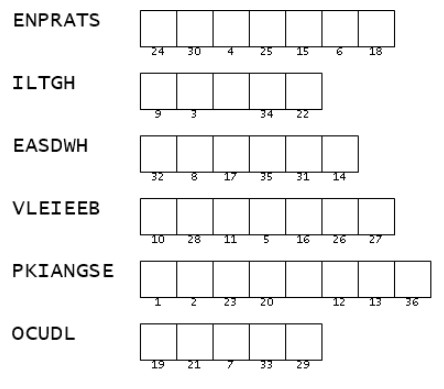                              Double Puzzle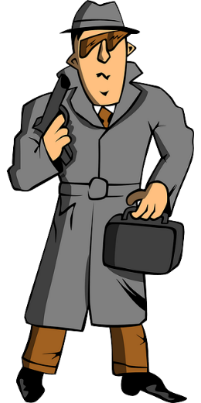 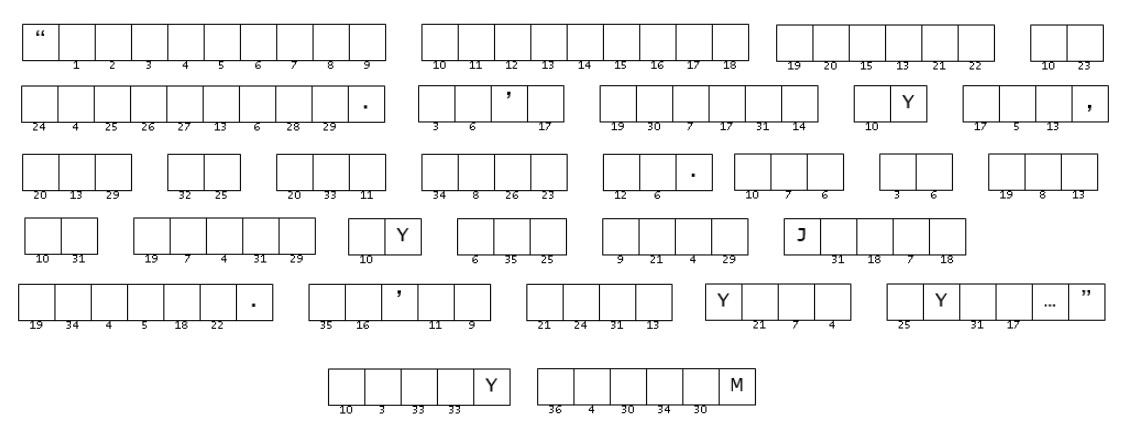 